Общие рекомендацииРодители должны помнить, что продуктивность гимнастики зависит от того, насколько занятия интересны ребёнку. Исключено принуждение, угрозы и навязчивость. Чтобы артикуляционная гимнастика для малышей была интересной, необходимо показывать картинки, выполнять всё в форме игры.Помните о следующих правилах:В первый раз выполнять упражнения перед зеркалом: это необходимо для зрительного контроля положения губ, движений язычка. Поскольку ребёнок ещё не осознаёт, как именно он должен лежать, в каком состоянии должны быть щёки и губ, ему важно видеть такое положение.Цикл занятий начинают с простых упражнений и постепенно переходят к более сложным. Есть приблизительные сроки, сколько приблизительно занимает времени одно новое упражнение, но ориентировать нужно на индивидуальный темп ребёнка: кто-то понимает, как делать быстрее, а кому-то необходимо больше времени.Занятие строится по такой схеме: ребёнок должен повторить старое упражнение самостоятельно, потом можно дальше работать по плану.Упражнения необходимо повторять циклами дважды в день, посвящая им по 5-10 минут.Каждому возрасту соответствуют свои требования: для детей 3-4 лет приоритет на освоение основных мышц языка, губ, 5-летние дети должны выполнять упражнения плавно и чётко, а 6-7 летние ребята — держать стабильный темп, легко заниматься статическими упражнениями.Чтобы было веселее, организовывается артикуляционная гимнастика под музыку. Для детей трех лет - это отличный способ связать приятный стимул с полезными действиями для произношения звуков согласно возрастной норме.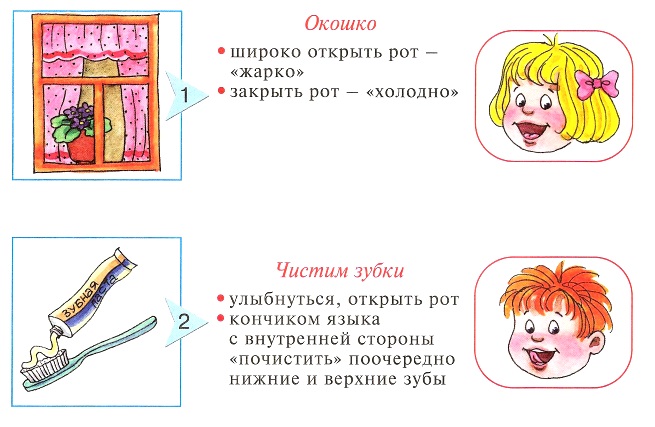 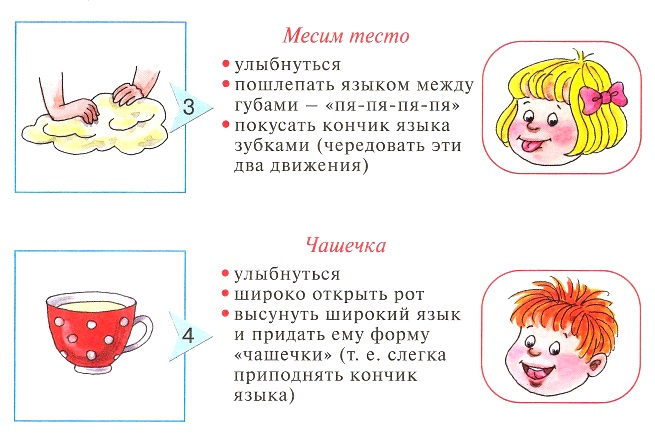 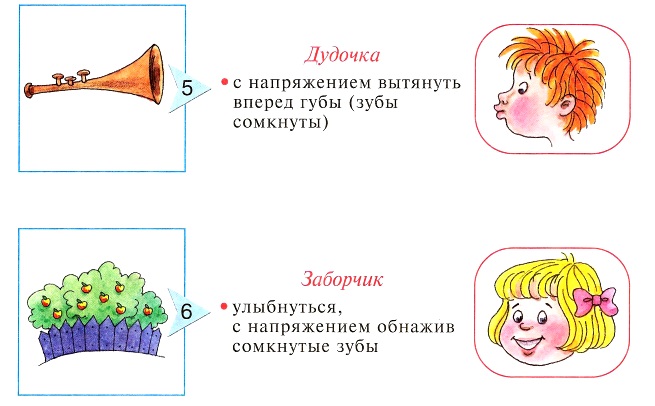 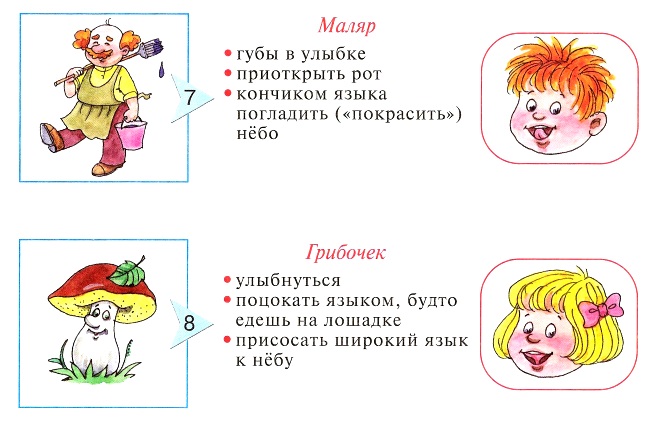 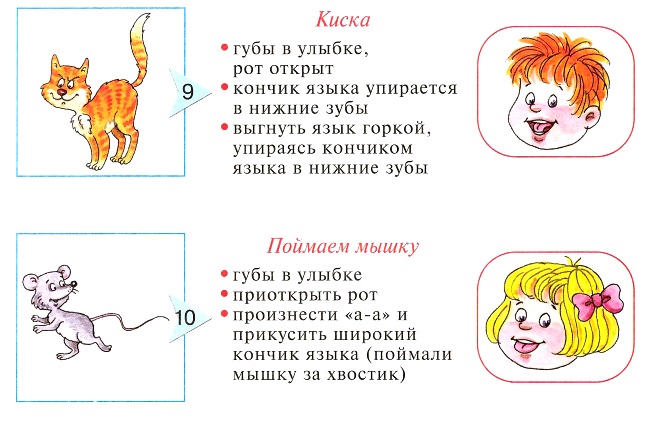 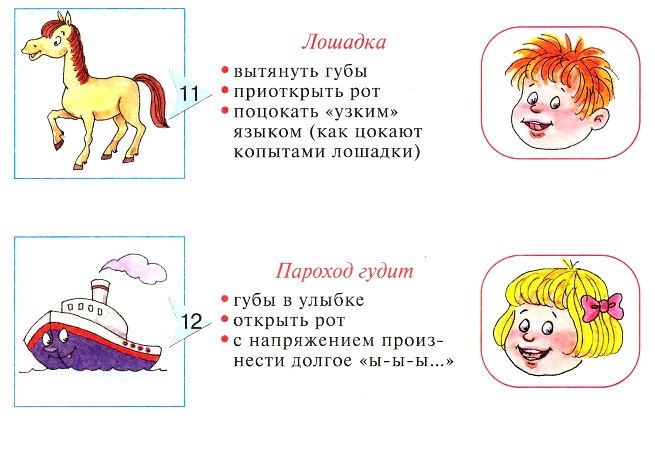 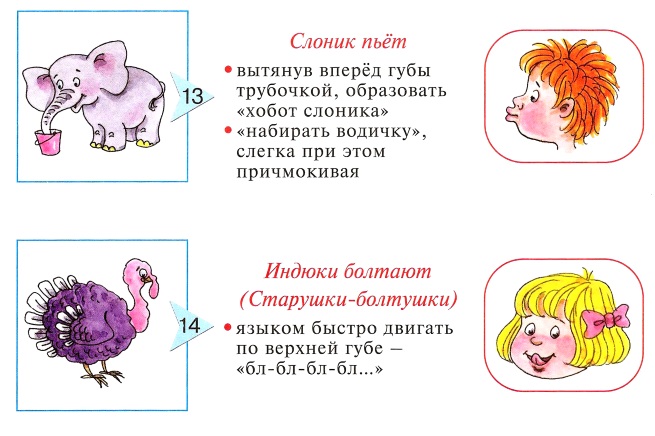 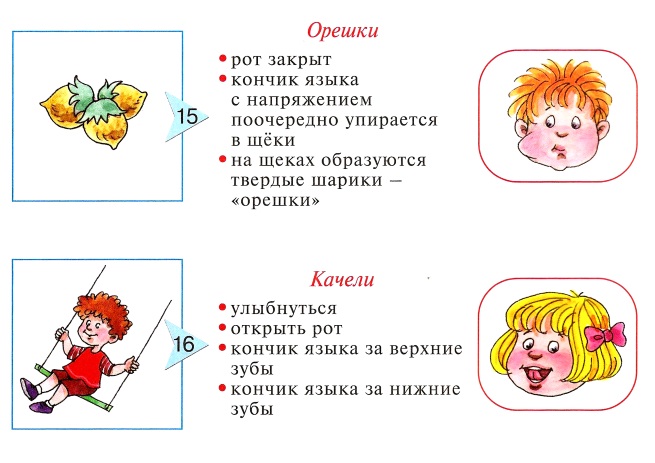 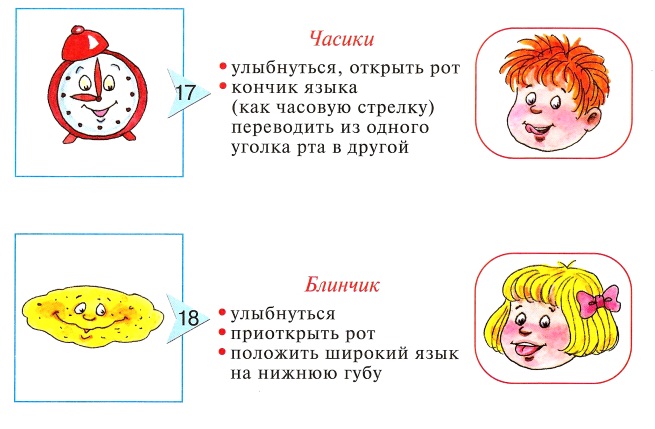 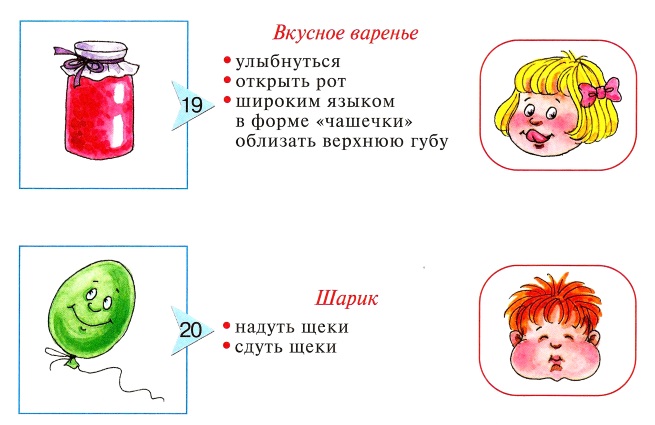 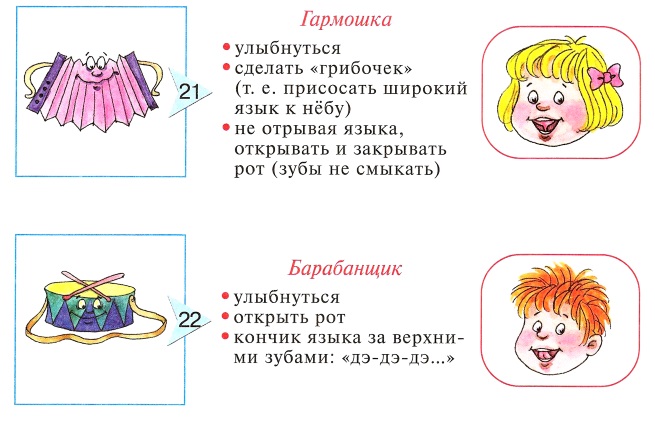 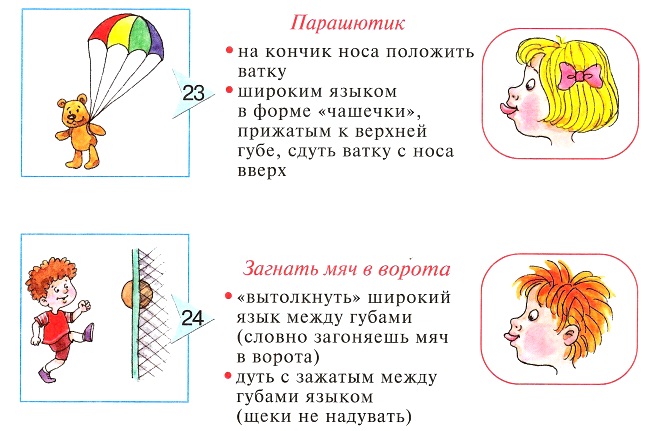 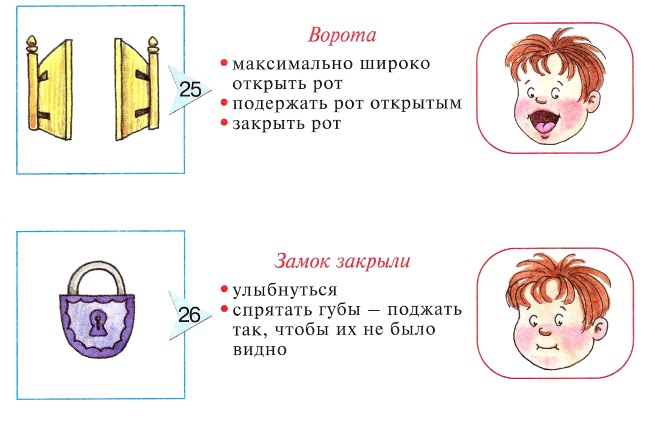 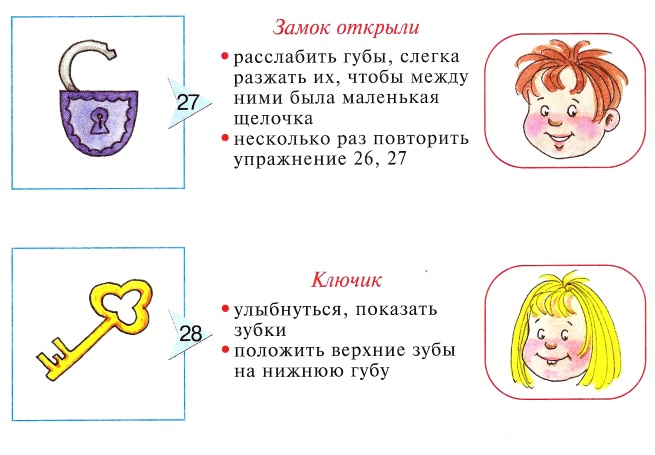 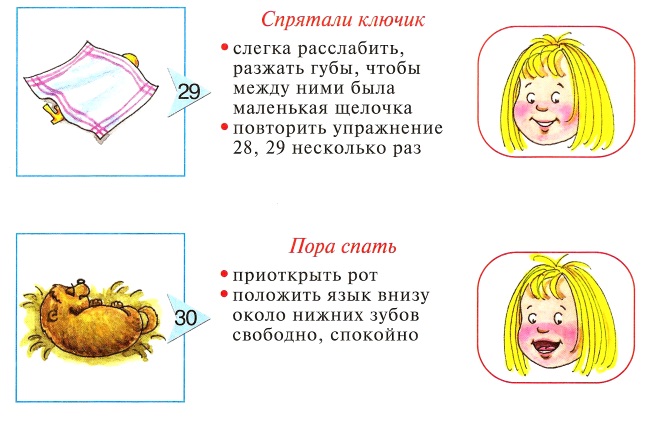 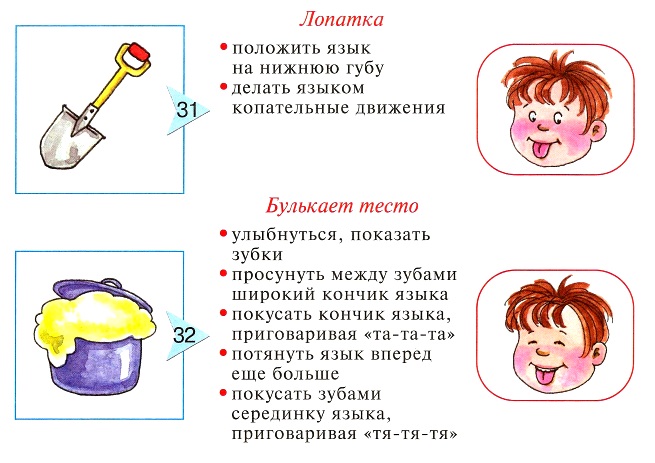 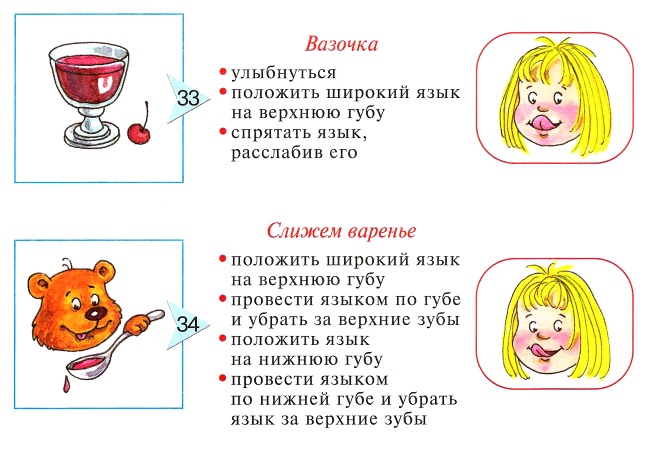 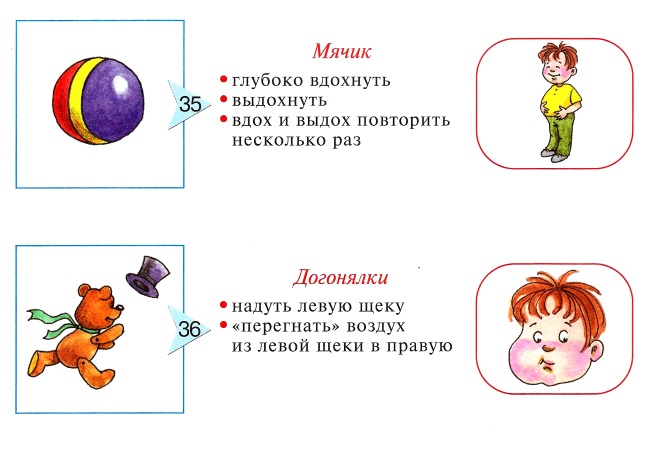 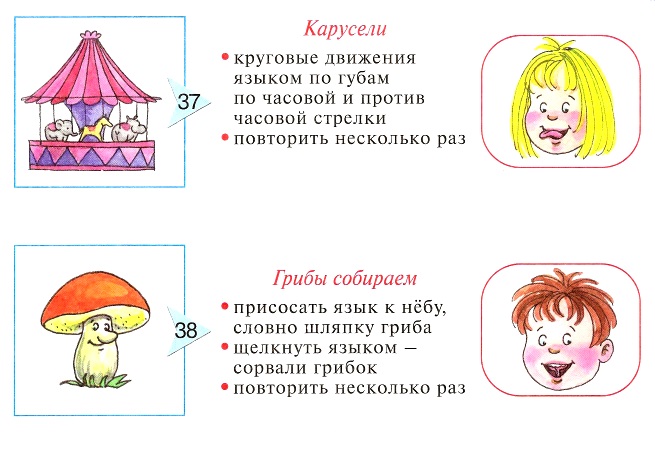 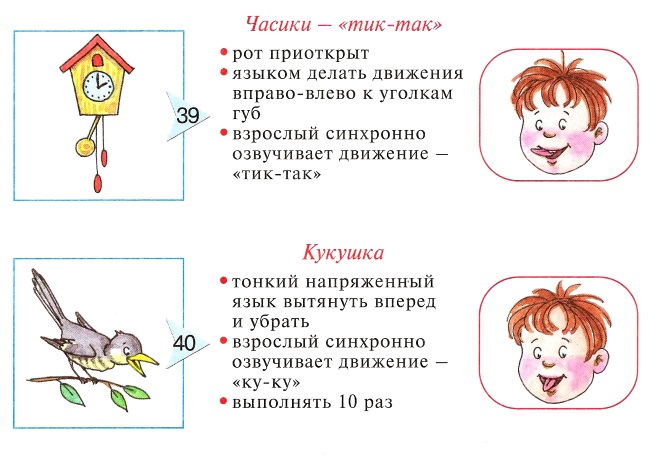 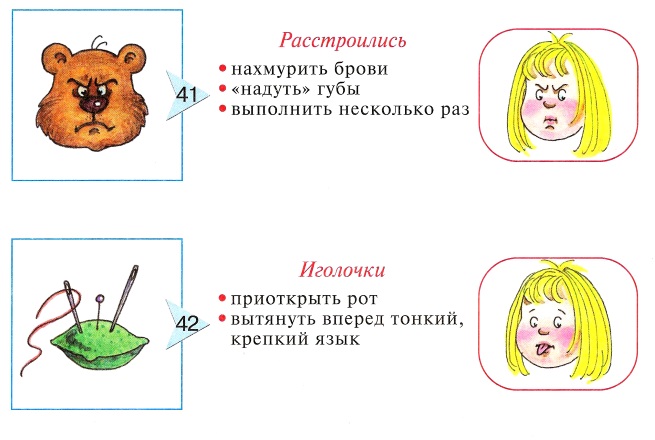 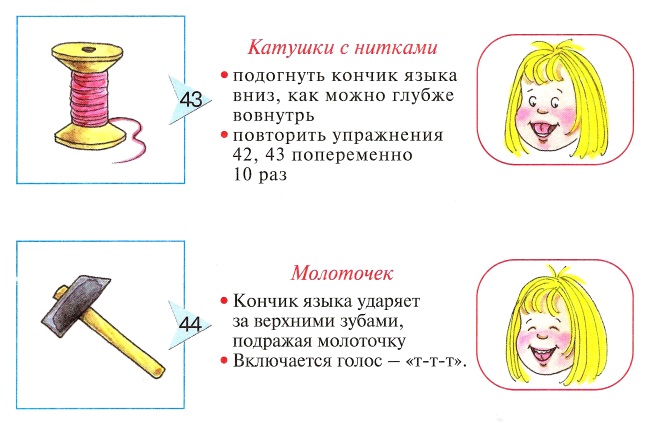 